Name ______________________________________ 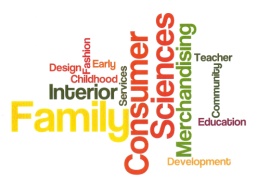 Hello and welcome to Family and Consumer Science!Family and Consumer Science can be so much fun but….. It’s not just the “Cooking Class!”  Some of the concepts we will learn this year in FCS include: learning about yourself, communication skills, time management, making a good impression, being a good citizen, manners, relationships, and making good decisions.This year we will view a 9 part video series on character building.  Topics include: respect, trustworthiness, honesty, caring, and many others.  We also learn about basic kitchen safety and food sanitation.  We will cook several times in FCS.  Our first cooking activity is scheduled soon!... but, only if you’ve earned it.  I need you to remember that cooking is a privilege in FCS.  Students who do not follow directions and act appropriately will not be allowed to cook.  Next time we’ll discuss appropriate kitchen behavior and what is expected of you when you cook.Take these next few days to prove that you are mature enough to handle yourselves in the kitchen.  If you follow directions the first time, show respect to the teacher and each other, and behave like young ladies and gentlemen, we will have a great time in FCS!								Sincerely, 								Miss MollPlease use this space below to tell me things that you are interested in.  Perhaps you would like to tell me your three favorite classes.  Do you like to cook?  What are your favorite foods to cook at home?  What are your favorite foods?  What do you like to do in your free time?  Anything that you would like to share with me is fine.  Use the back of the paper if you need to.________________________________________________________________________________________________________________________________________________________________________________________________________________________________________________________________________________________________________________________________________________________________________________________________________________________________________________________________________________________________________________________________________________________________________________________________________________________________________________